上小スタートカリキュラム　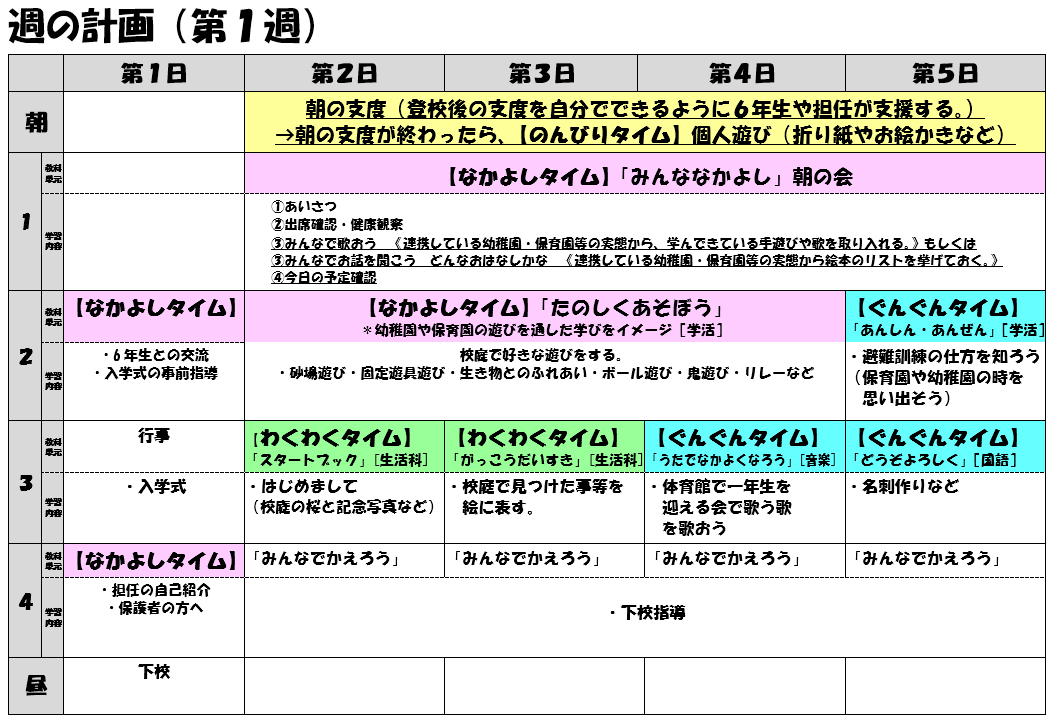 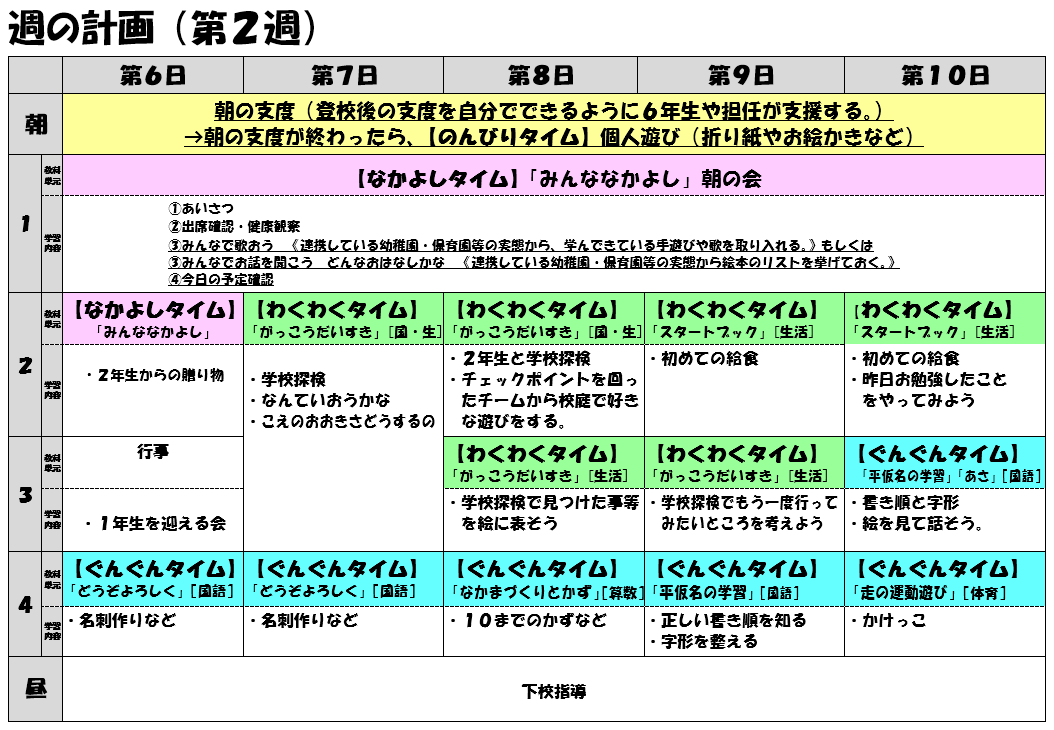 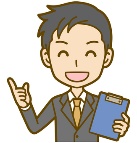 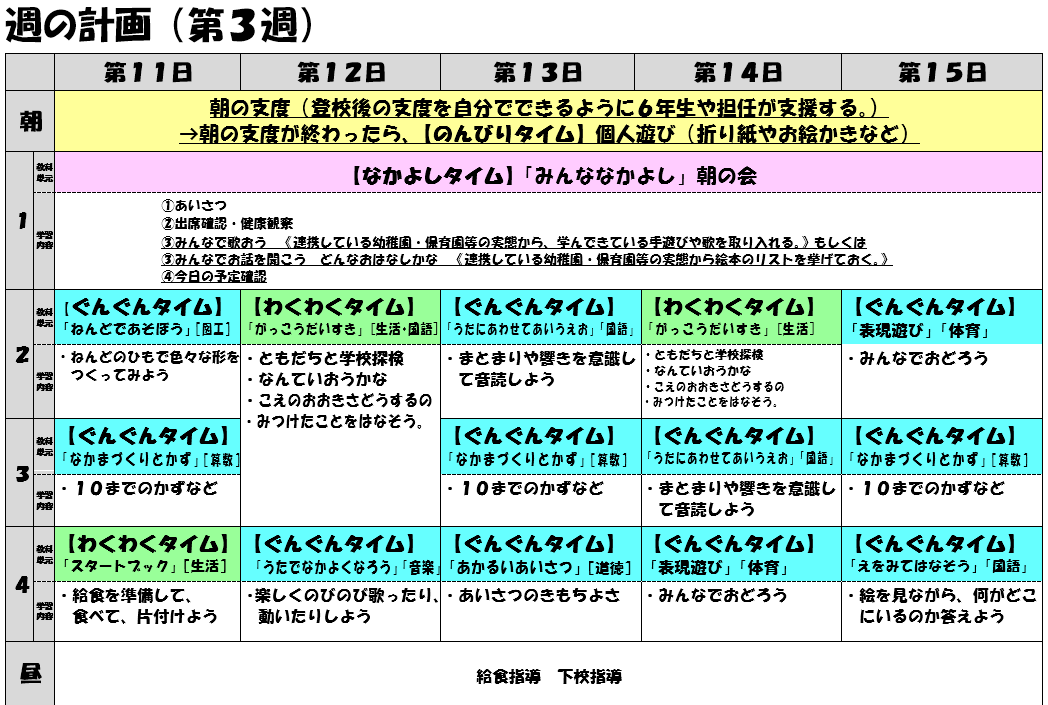 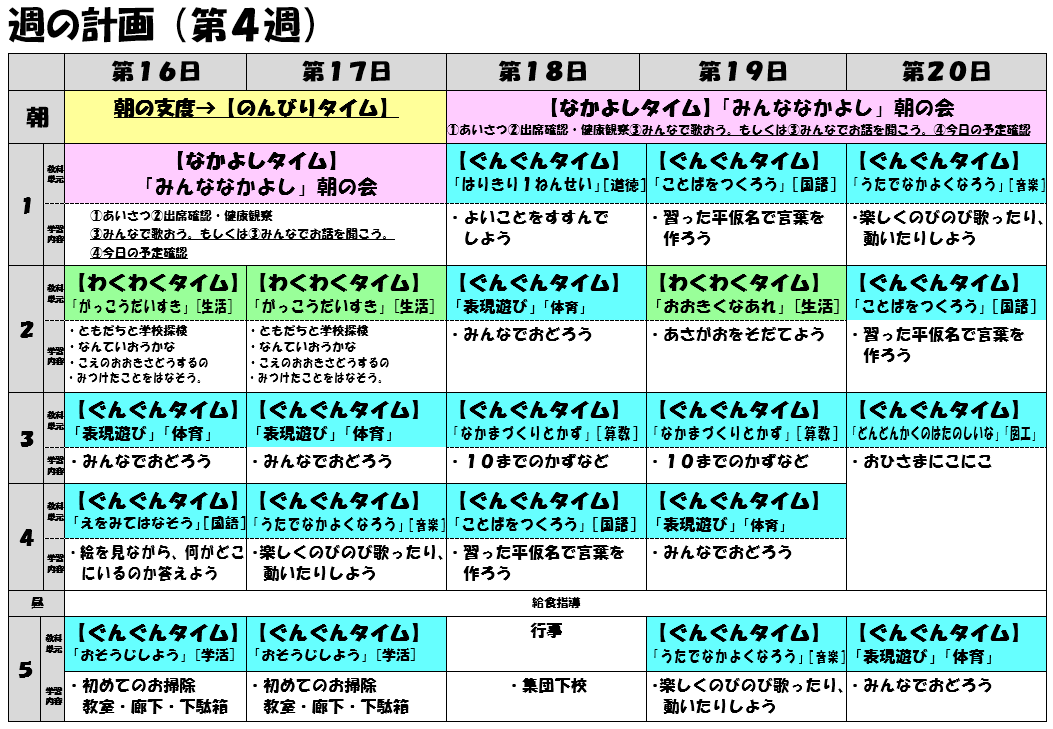 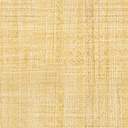 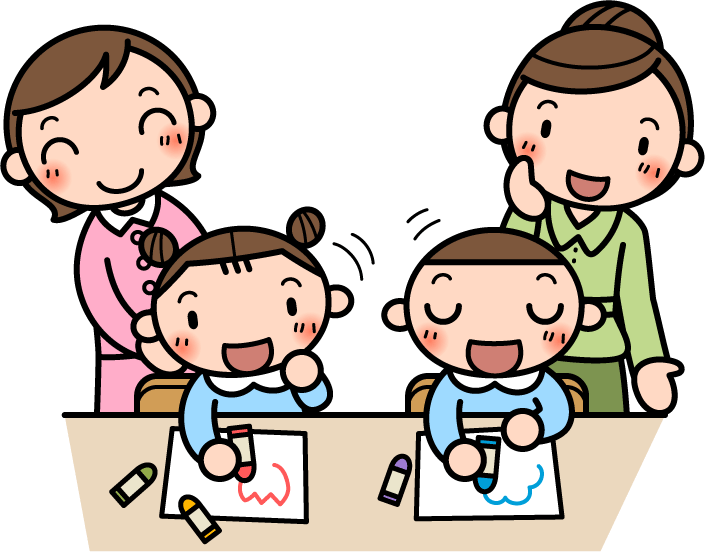 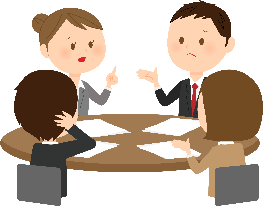 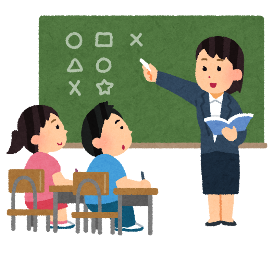 